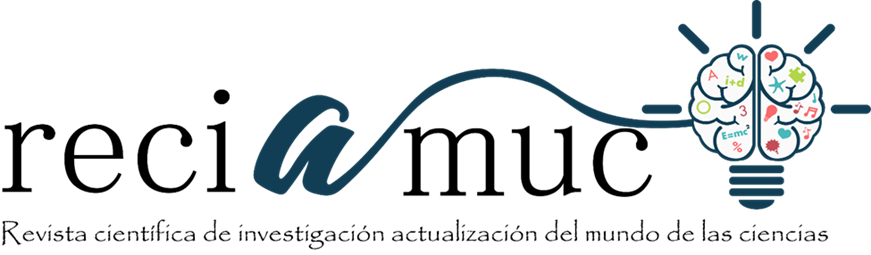 Primer y segundo nombre primer y segundo apellido aTítulo en españolTítulo en inglésRevista Científica Mundo de la Investigación y el Conocimiento. Vol. núm., mes, ISSN: 2588-073X, año, pp.                                    DOI: (Prefijo de identificación electrónica para manuscritos) URL: (Dirección electrónica del artículo)Código UNESCO: (ej.:3109.04 Medicina) InternaTipo de Investigación: Artículo de InvestigaciónEditorial Saberes del ConocimientoRecibido: fecha de recepción     Aceptado: artículo aceptado    Publicado: fecha de publicaciónCorrespondencia:  correo de autor principala.    Afiliación institucional;  Título profesional; correo institucional.RESUMENEl resumen identifica el objetivo y expone brevemente la metodología, los resultados y las conclusiones de la investigación. Actualmente, la mayor parte de las revistas optan por un resumen estructurado para los artículos originales. Por resumen estructurado se entiende aquel que mantiene las mismas secciones que el texto, generalmente introducción, objetivo, métodos, resultados y discusión.El resumen se caracteriza por: 1) poder actuar como sustituto del texto si no se dispusiera de él; 2) estar desarrollado en términos concretos, mencionando los puntos esenciales del artículo; 3) estar estructurado en las mismas secciones que el artículo, y 4) no incluir citas bibliográficas, materiales o datos no mencionados en el texto. En el resumen no deberán utilizarse abreviaturas. Muchas revistas limitan el número de palabras que pueden incluirse en el resumen a 100-250 palabras. Es aconsejable que se utilicen frases cortas y se eviten las frases subordinadas. Generalmente se redacta en pasado, exceptuando la conclusión.Palabras Claves: Se colocarán hasta 5 palabras o frases, ubicadas en orden alfabético y separado por comas, que identifican al artículo. Todo en letra Times New Roman 12.ABSTRACTThe summary identifies the objective and briefly describes the methodology, results and conclusions of the study. Currently, most journals opt for a structured summary for the original articles. A structured summary is understood to be that which maintains the same sections as the text, generally introduction, objective, methods, results and discussion.The summary is characterized by: 1) being able to act as a substitute for the text if it were not available; 2) be developed in concrete terms, mentioning the essential points of the article; 3) be structured in the same sections as the article, and 4) not include bibliographic citations, materials or data not mentioned in the text. In the summary abbreviations should not be used.Many journals limit the number of words that can be included in the summary to 100-250 words. It is advisable to use short phrases and avoid subordinate phrases. It is usually written in the past, except for the conclusion.Key Words:  Up to 5 words or phrases will be placed, located in alphabetical order and separated by commas, which identify the article. All in Times New Roman 12 font.Introducción.La introducción es la primera parte del artículo propiamente dicho y sirve como carta de presentación del resto del artículo. Hay que evitar introducciones demasiado largas que puedan aburrir al lector y desorientarlo respecto a la finalidad del artículo. La introducción debe fundamentar la razón del estudio, explicar al lector por qué se inició la investigación y lo que aporta el trabajo respecto a otros ya realizados. La relación entre la investigación y el conocimiento previo del tema se debe apoyar en citas bibliográficas, limitándose a las citas más relevantes. Una buena introducción incluye aquella información y aquellas citas que sean necesarias para la justificación y las presenta en una secuencia lógica. No hay que excederse en este aspecto.Metodología.Participantes / Unidades de Medición / Fuentes/ Muestra/Materiales.Utilice letra Arial 11 y justificado. En un párrafo describa las características de su muestra. Utilice frecuencias, porcentajes, estadísticos descriptivos u otras medidas para distribuir géneros, edades, grupos económicos u otros aspectos que puedan caracterizar sus fuentes de información.Normas éticas de investigaciónSi su investigación incluye animales o seres humanos mencione las condiciones de ética que se siguieron y aplicaron en su estudio. Por ejemplo, consentimiento informado, asentimiento, aprobación de comité de ética, etc. Si su investigación no aplica este punto, mencione el carácter de su investigación e indique la no aplicación de esta condición (por ejemplo, estudios tecnológicos, teóricos, matemáticos, etc.).Instrumentos / Reactivos de medición / Técnicas de recolección de datosEn este apartado debe describir cada uno de los instrumentos aplicados. Por favor, mencione las propiedades de validez y confiabilidad de cada uno de ellos. Igualmente, si pasaron por juicio de expertos u otro proceso.Técnicas de análisis de datosEn este apartado describa los análisis que aplicó a su investigación. Indique si fueron procesos estadísticos, de laboratorio, análisis de contenido lingüístico u otra forma de análisis aplicado. Recuerde mencionar cada uno de los análisis que respalden los resultados.ProcedimientoDescriba de manera breve el proceso de la investigación. Cómo inició el estudio, las autorizaciones necesarias, adaptaciones, contexto de aplicación de reactivos y proceso posteriores. Utilizar máximo un párrafo. Es importante mencionar que todos los artículos deben contar con el apartado método, igualmente si se propone un artículo de revisión teórica se debe proponer este apartado.ResultadosLos resultados deben mostrarse en el texto de forma breve y clara. Sin embargo, en muchas ocasiones es necesario recurrir a tablas y figuras que contribuyan a la nitidez de la explicación. Todas las tablas y figuras se citarán en el texto del artículo, comentando los datos más relevantes, de manera que sea posible comprender lo más importante de los resultados, sin que sea imprescindible consultarlo y evitando la redundancia. Los resultados se muestran una sola vez, en texto, en tablas o en gráficas.Los resultados pueden ser números que representen valores de variables de interés, categorías que sirvan para clasificar pacientes, situaciones clínicas, etc., o categorías junto con datos numéricos. Basándose en los objetivos del estudio el autor debe seleccionar los resultados que son realmente interesantes para el lector y presentarlos de forma ordenada. Los resultados relevantes contrarios al objetivo también deben comunicarse. La inclusión de todo tipo de resultado demuestra la falta de criterio del autor. Los resultados de los análisis estadísticos se incluyen en esta sección.ConclusionesLas conclusiones deben ser presentadas claramente como respuesta a la interrogante que originó el estudio y a los objetivos planteados, se debe destacar los siguientes puntos:Propósito: Lo primero que una conclusión debe hacer, es esclarecerle al lector cualquier duda que aún pueda tener sobre el asunto abordado. Es decir, en ella retomas los puntos principales, demostrando cómo solucionaste el problema. Esto sirve para que el lector no olvide qué fue el punto o los puntos más importantes que abordaste en el texto.Problema: Una vez abarques los puntos importantes, debes demostrarle al lector que el escrito que acaba de leer, ofrece una solución real. ¿Cómo? Enfatizando la idea magna del texto; lo que querías demostrar.Posibilidad: El conocimiento no es un asunto con punto final. Por el contrario, es algo que se construye indefinidamente y tu demostración en un texto, es solo un aporte a un tema aún mayor.La conclusión, por su parte, es una oportunidad para invitar al lector a seguir sintiendo ganas de profundizar. Y esto puedes lograrlo, haciendo un llamado claro a algo que tu quieras que el lector haga.Tablas y figurasCuando la información se pueda presentar en el texto debe hacerse así. No obstante, la duda no se establece entre la presentación en forma de texto o de figura, sino entre la elección de una tabla o de una figura. Una figura incluye todo tipo de material no tabular (morfología, algoritmos, histogramas, gráficas, fotografías, etc.). La tabla tiene la ventaja de mostrar mejor los valores numéricos exactos con sus posibles interrelaciones, mientras que un gráfico expresa mejor la tendencia de los datos o patrones bien definidos. Por tanto, la tabla se utilizará cuando la precisión de los datos es importante y el gráfico cuando los datos presentan una tendencia definida o permiten resaltar una diferencia.Las tablas se presentan en una hoja aparte, con la numeración de la tabla generalmente en números arábigos que se citarán en el texto en orden correlativo y una sola tabla por hoja; el título de la tabla en su parte superior o el significado de las abreviaturas o siglas en la parte inferior. Cada columna llevará un encabezamiento. Si una tabla ocupa más de una hoja se repetirán los encabezamientos en las hojas siguientes. Bibliografía.La elaboración de la bibliografía no es un ejercicio de redacción, sino simplemente de paciencia, y de cumplimiento de las normas de la revista elegida. Tan sólo recordar que también es responsabilidad de los autores garantizar la autenticidad de las citas bibliográficas.Para las referencias que sean usadas en el manuscrito se recomienda se use el estilo de bibliografía dependiendo el área temática como:Ciencias Médicas: VANCOUVERCiencias Sociales: APA #5 y #6Ciencias Exactas: HARVARD